ПАСПОРТдорожной безопасности образовательного учреждения(Муниципальное бюджетное общеобразовательное учреждение)«Арлюкская средняя общеобразовательная школа»2013Общие сведенияМуниципальное бюджетное общеобразовательное учреждение (полное наименование образовательного учреждения)«Арлюкская средняя общеобразовательная школа»Юридический адрес: 652070, Кемеровская область, Юргинский район, п.ст.Арлюк, ул.Школьная 26 «А», тел. (98)-1-15Фактический адрес:652070, Кемеровская область, Юргинский район, п.ст.Арлюк, ул.Школьная 26 «А», тел. (98)-1-15652050, Кемеровская область, Юргинский район, п.Линейный, ул.Школьная 1, тел. (97)-1-16Руководители образовательного учреждения:Директор             Самойленко Ольга Васильевна       8-950-271-41-70                                                                                (фамилия, имя, отчество)                                                                                          (телефон,)Заместитель директорапо учебной работе             Вехованец Галина Павловна          8-950-271-41-70                                                                                                                              (фамилия, имя, отчество)                                                                     (телефон,)Заместитель директорапо воспитательной работе   Картавенко Людмила Адамовна   8-923-506-67-53                                                                                                                                                       (фамилия, имя, отчество)                                                       (телефон,)Заместитель директорапо учебно-воспитательной работе                         Начинова Людмила Владимировна        8-950-271-41-70                                                                                                                   (фамилия, имя, отчество)                                                                                             (телефон,)Ответственные работникимуниципального органаобразования                 зам. директора МКУ «ИМЦ»       Сыроваткин Е.В.                                                                                                                             (должность)                                      (фамилия, имя, отчество)                                                                  4-43-40Ответственные отГосавтоинспекции     _______________________________________                                                                                                                     (должность)                                      (фамилия, имя, отчество)                                       _______________________________________                                                                                                                     (должность)                                      (фамилия, имя, отчество)                                                      ______________________                                                                                                                                                          (телефон)       Ответственные работникиза мероприятия по профилактикедетского травматизма         зам. Директора по БЖ    Северина А.Н.                                                                                                                                                                                                                                                                                  8-905-066-13-85Руководитель или ответственный работник дорожно-эксплуатационнойорганизации, осуществляющей           Глава Администрации Арлюкской содержание улично-дорожной                 сельской территории Пилипушко О.Н.сети (УДС)                                                              (98)-1-12   Руководитель или ответственный работник дорожно-эксплуатационнойорганизации, осуществляющей  содержание технических средств    Директор Юргинского участкаорганизации дорожного               ГО «Кемеровоавтодор» Погорелый А.К.движения (ТСОДД)       	                                                                                         67-2-36Количество учащихся:  186Наличие уголка по БДД: есть, коридор 1 этажНаличие класса по БДД:   отсутствуетНаличие автогородка (площадки) по БДД:   отсутствуетНаличие автобуса в образовательном учреждении: имеются 2 автобусаВладелец автобуса: МБОУ «Арлюкская СОШ»Время занятий в образовательном учреждении:1-ая смена:  9.00 – 14.402-ая смена:  ---------------Телефоны оперативных служб:Дежурная служба УФСБ           России по Кемеровской области – 58-48-00, 36-54-49ОВД – 6-66-51, 5-91-11Отдел в г.Юрге – 5-45-40ФСБ – 6-27-30Пожарной службы, ГОиЧС – 5-30-31Службы водо-, газо-, энергообеспечения – 5-42-44Скорая помощь – 5-06-41СодержаниеПлан-схемы образовательного учреждения.1. Район расположения образовательного учреждения, пути движения транспортных средств и детей (обучающихся, воспитанников).2. Организация дорожного движения в непосредственной близости от образовательного учреждения с размещением соответствующих технических средств организации дорожного движения, маршруты движения детей и расположение парковочных мест.3. Маршруты движения организованных групп детей от образовательного учреждения к стадиону, парку или спортивно-оздоровительному комплексу.4. Пути движения транспортных средств к местам разгрузки/погрузки и рекомендуемые безопасные пути передвижения детей по территории образовательного учреждения.Информация об обеспечении безопасности перевозок детей специальным транспортным средством (автобусом).1. Общие сведения.2. Маршрут движения автобуса до образовательного учреждения. 3. Безопасное расположение остановки автобуса у образовательного учреждения. III. ПриложенияПлан-схема пути движения транспортных средств и детей (обучающихся, воспитанников) при проведении дорожных ремонтно-строительных работ вблизи образовательного учрежденияI. План-схемы образовательного учреждения1. Район расположения образовательного учреждения, пути движения транспортных средств и детей (обучающихся, воспитанников)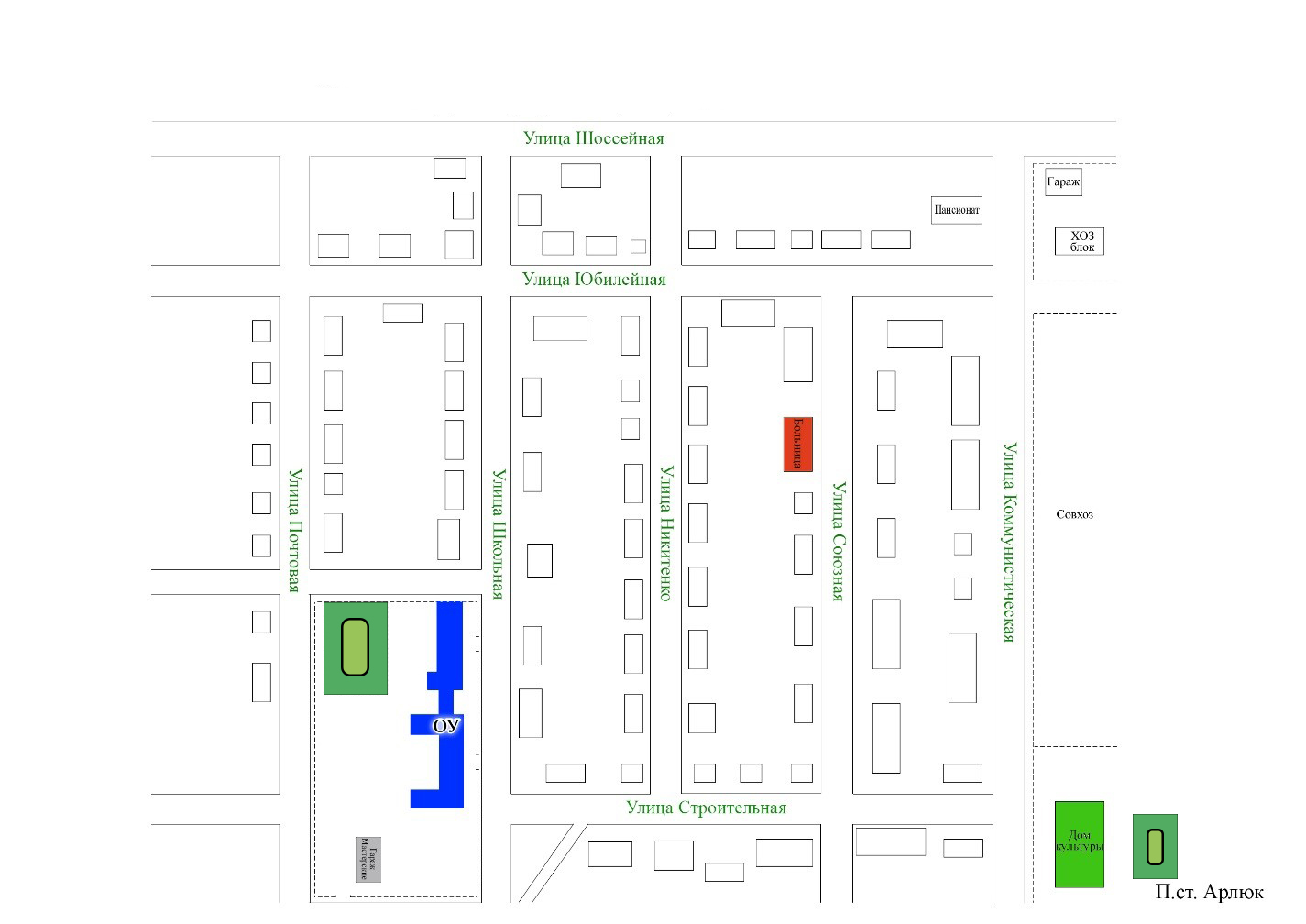 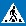 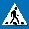                     - движение транспортных средств                    - движение детей (учеников) в (из) образовательного учреждения  	 - пешеходный переход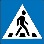 2. Район расположения образовательного учреждения, пути движения транспортных средств и детей (обучающихся, воспитанников)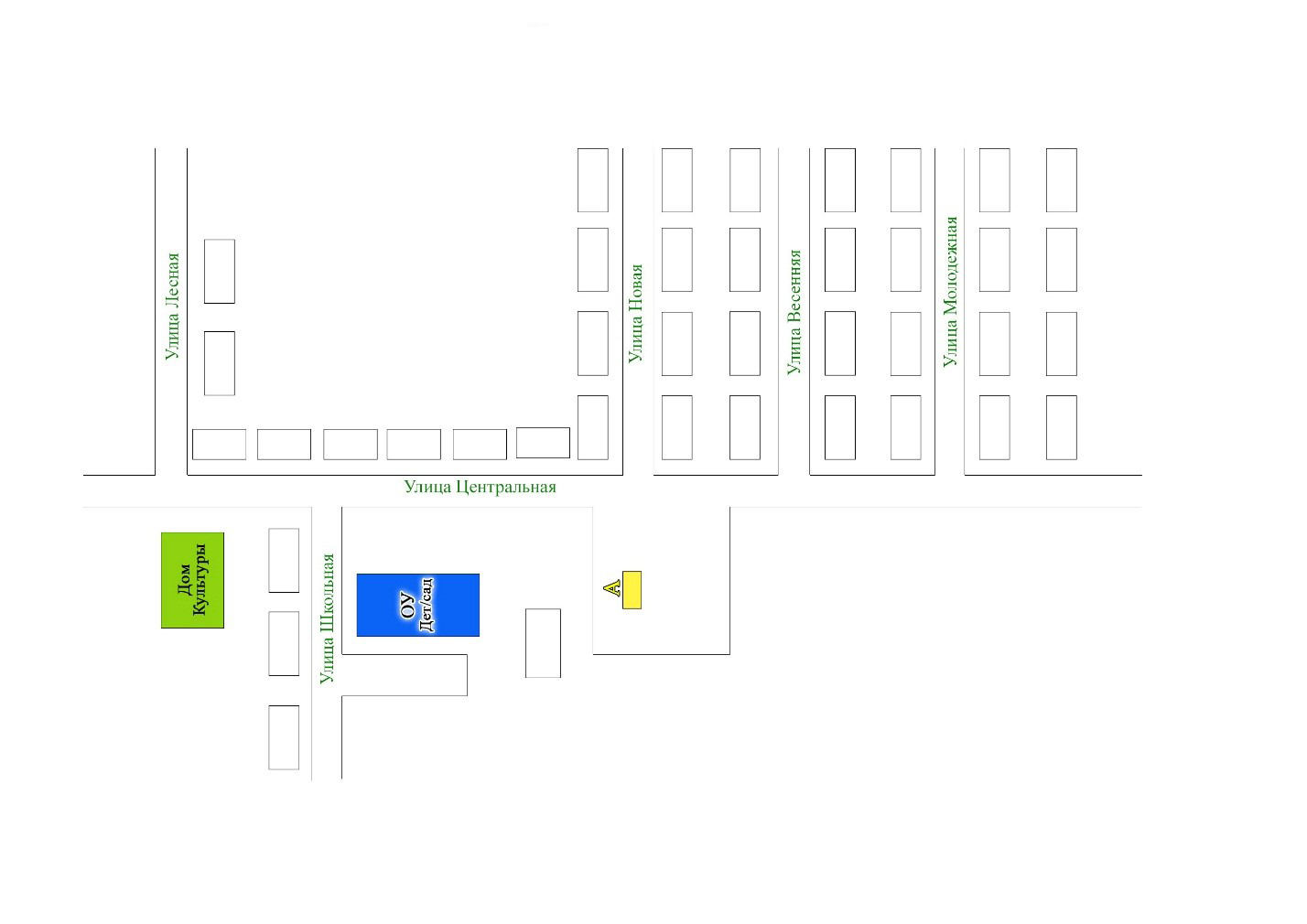 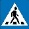 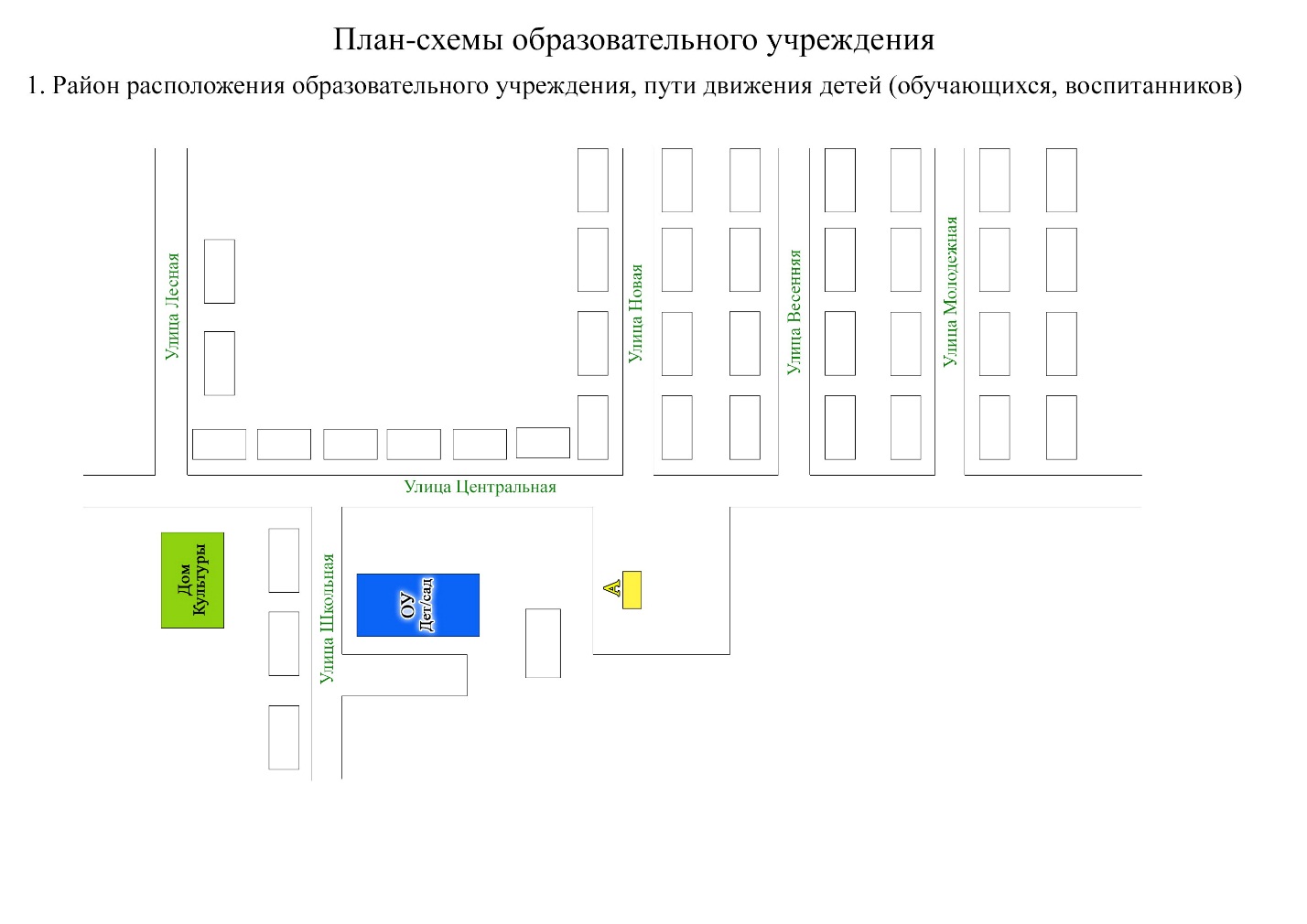                     - движение транспортных средств                    - движение детей (учеников) в (из) образовательного учреждения  	 - пешеходный переходРекомендации к составлению план-схемы района расположения образовательного учреждения1. Район расположения образовательного учреждения определяется группой жилых домов, зданий и улично-дорожной сетью с учетом остановок общественного транспорта (выходов из станций метро), центром которого является непосредственно образовательное учреждение;2. Территория, указанная на схеме, включает:образовательное учреждение;стадион вне территории образовательного учреждения, на котором могут проводиться занятия по физической культуре (при наличии);парк, в котором могут проводиться занятия с детьми на открытом воздухе (при наличии);спортивно-оздоровительный комплекс (при наличии);жилые дома, в которых проживает большая часть детей (учеников) данного образовательного учреждения;автомобильные дороги и тротуары.3. На схеме обозначены:расположение жилых домов, зданий и сооружений;сеть автомобильных дорог;пути движения транспортных средств;пути движения детей (обучающихся, воспитанников) в/из образовательного учреждения;опасные участки (места несанкционированных переходов на подходах к образовательному учреждению, места имевших место случаев дорожно-транспортных происшествий с участием детей-пешеходов и детей-велосипедистов);уличные (наземные – регулируемые / нерегулируемые) и внеуличные (надземные и подземные) пешеходные переходы;названия улиц и нумерация домов.Схема необходима для общего представления о районе расположения образовательного учреждения. На схеме обозначены наиболее частые пути движения обучающихся от дома (от отдаленных остановок маршрутных транспортных средств) к образовательному учреждению и обратно. При исследовании маршрутов движения детей необходимо уделить особое внимание опасным зонам, где дети (обучающиеся, воспитанники) пересекают проезжие части дорог не по пешеходному переходу.Маршруты движения организованных групп детей от образовательного учреждения к клубу, спортивной площадке, в больницу.                            - направление безопасного движения к клубу                            - направление безопасного движения к спортивной площадке                            - направление безопасного движения в больницу                            - пешеходный переходМаршруты движения организованных групп детей от образовательного учреждения к клубу.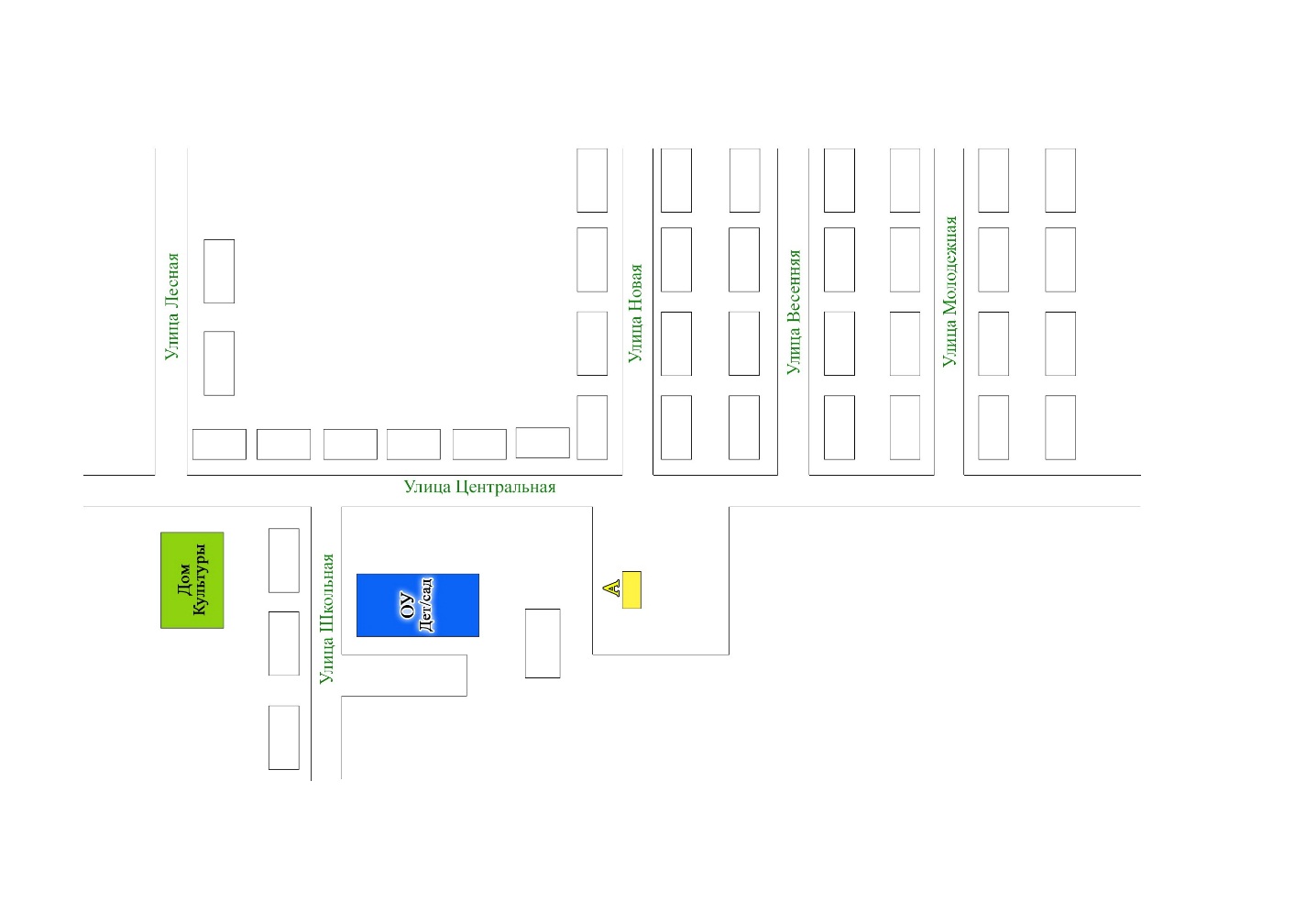                             - направление безопасного движения к клубу                            - направление безопасного движения к школьной остановке                            - пешеходный переходРекомендации к составлению схемы маршрутов движения организованных групп детей от образовательного учреждения к стадиону, парку или спортивно-оздоровительному комплексуНа схеме района расположения образовательного учреждения указываются безопасные маршруты движения детей от образовательного учреждения к стадиону, парку или спортивно-оздоровительному комплексу и обратно. Эти схемы должны использоваться преподавательским составом при организации движения групп детей к местам проведения занятий вне территории образовательного учреждения.Пути движения транспортных средств к местам разгрузки\погрузки и рекомендуемые безопасные пути передвижения детей по территории образовательного учреждения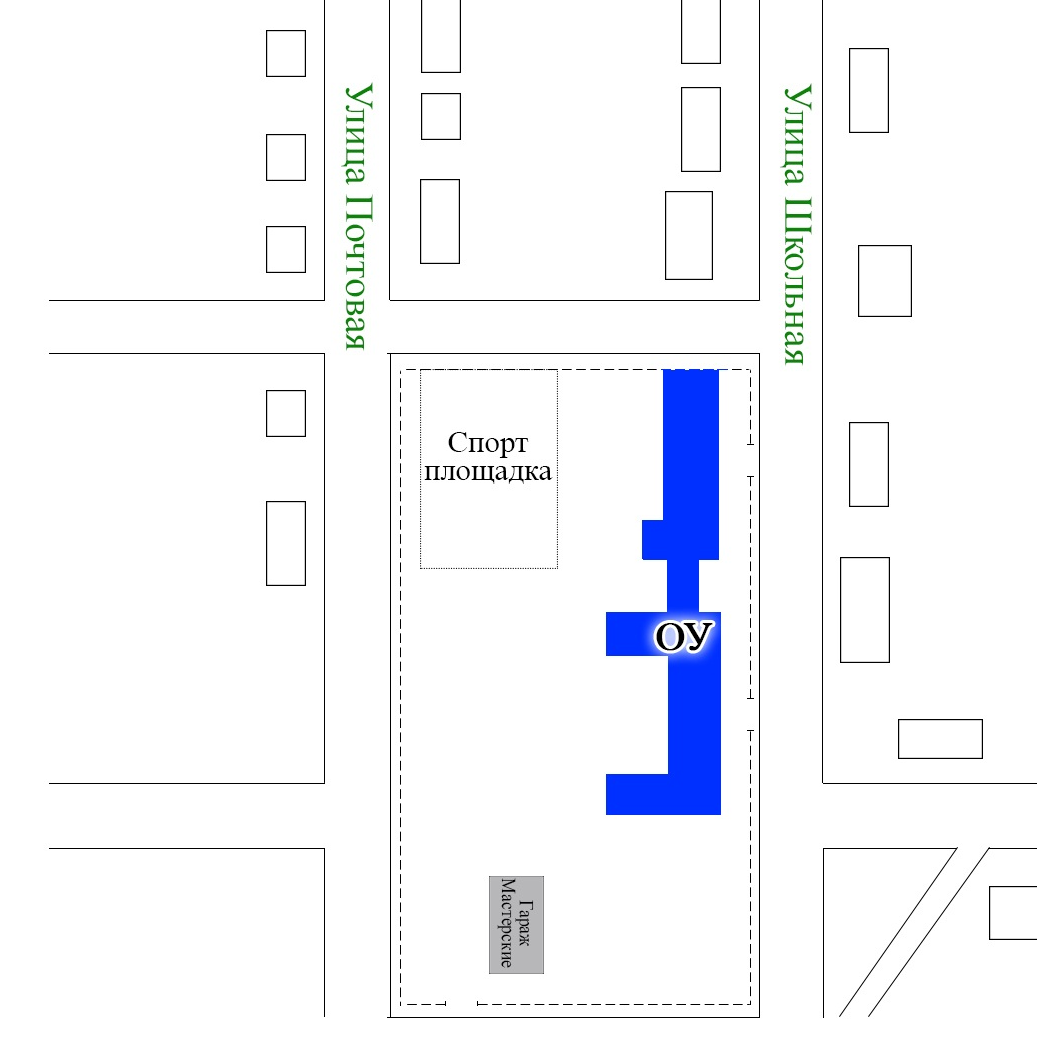 п.ст.Арлюк                                       - въезд\выезд грузовых транспортных средств                         - движение детей и подростков на территории образовательного учреждения                         - место разгрузки\погрузкиПути движения транспортных средств к местам разгрузки\погрузки и рекомендуемые безопасные пути передвижения детей по территории образовательного учреждения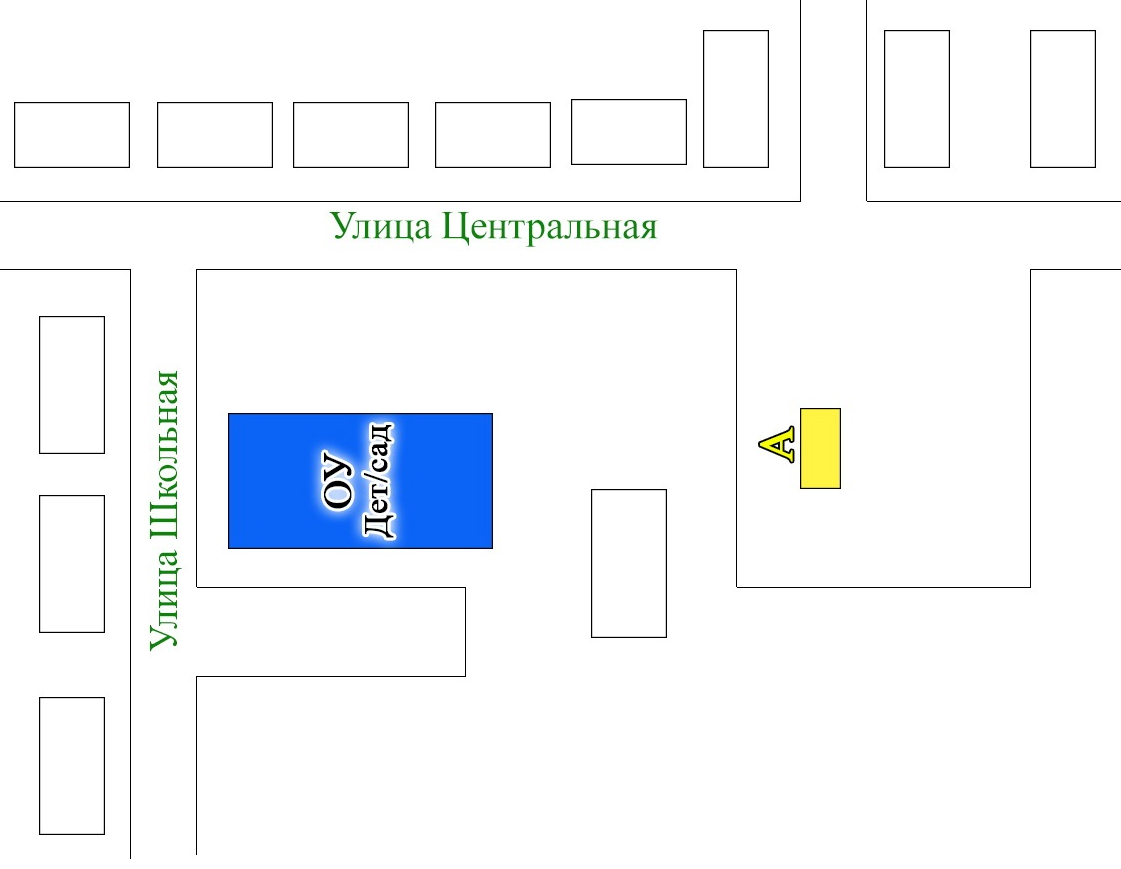 п.Линейный                         - въезд\выезд грузовых транспортных средств                         - движение детей и подростков на территории образовательного учреждения                         - место разгрузки\погрузкиРекомендации к составлению схемы пути движения транспортных средств к местам разгрузки/погрузки и рекомендуемые безопасные пути передвижения детей по территории образовательного учрежденияНа схеме указывается примерная траектория движения транспортных средств на территории образовательного учреждения, в том числе места погрузки/разгрузки, а также безопасный маршрут движения детей во время погрузочно-разгрузочных работ. В целях обеспечения безопасного движения детей по территории образовательного учреждения необходимо исключить пересечения путей движения детей и путей движения транспортных средств.II. Информация об обеспечении безопасности перевозок детей специальным транспортным средством (автобусом).Общие сведенияМарка ПАЗ 32053-70Модель 32053-70Государственный регистрационный знак К091ХВГод выпуска 2008Количество мест в автобусе 22Соответствие конструкции требованиям, предъявляемым к школьным автобусам соответствуетМарка ПАЗ 32053-70Модель 32053-70Государственный регистрационный знак Р196СХГод выпуска 2007Количество мест в автобусе 22Соответствие конструкции требованиям, предъявляемым к школьным автобусам соответствует1. Сведения о водителях автобусов2. Организационно-техническое обеспечение1) Лицо, ответственное, за обеспечение безопасности дорожного движения (ФИО): Северина Анна Николаевнаназначена  приказом № 13 от 01.09.2012 года,прошла аттестацию ______________________________________.2) Организация проведения предрейсового медицинского осмотра водителя:осуществляет фельдшер Бойкова Татьяна Анатольевна                                                                                       (Ф.И.О. специалиста)на основании договора с ЮЦРБ от 04 марта 2013 годадействительного до 31 декабря 2013 года.3) Организация проведения предрейсового технического осмотра транспортного средства:Осуществляет механик Северина Анна Николаевна                                                                                        (Ф.И.О. специалиста)на основании ___________________________________действительного до ________________.4) Дата очередного технического осмотра ПАЗ 32053-70 К091ХВ – сентябрь 2013 годаПАЗ 32053-70 Р196СХ –ноябрь 2013 года5) Место стоянки автобуса в нерабочее время гараж, остановочная площадка.меры, исключающие несанкционированное использование автобусы оснащены спутниковой навигационной системой ГЛОНАСС, в ОУ ведется видеонаблюдение, что исключает выезд автобусов вне маршрутов и вне рабочее время.6) Место ремонта и технического обслуживания автобуса мелкие ремонтные работы производятся водителями в школьном гараже. Техническое обслуживание осуществляет АТП г.Юрги по договору, действительного до 31 декабря 2013 года. 7) Наличие и работоспособность алкозамка. Факты сработки отсутствует.3. Сведения о владельце автобусаЮридический адрес владельца: 652070, Кемеровская область, Юргинский район, п.ст.Арлюк, ул.Школьная 26 «А»Фактический адрес владельца: 652070, Кемеровская область, Юргинский район, п.ст.Арлюк, ул.Школьная 26 «А»Телефон ответственного лица (98)-1-15 – директор Самойленко О.В.8-905-066-13-85 – зам. по БЖ Северина А.Н.Маршрут движения автобуса до образовательного учреждения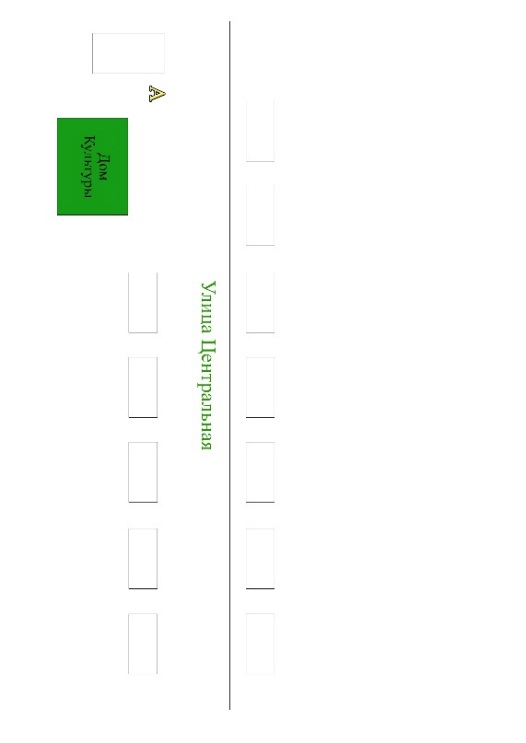 Арлюк – Васильевка – Юльяновка - Арлюк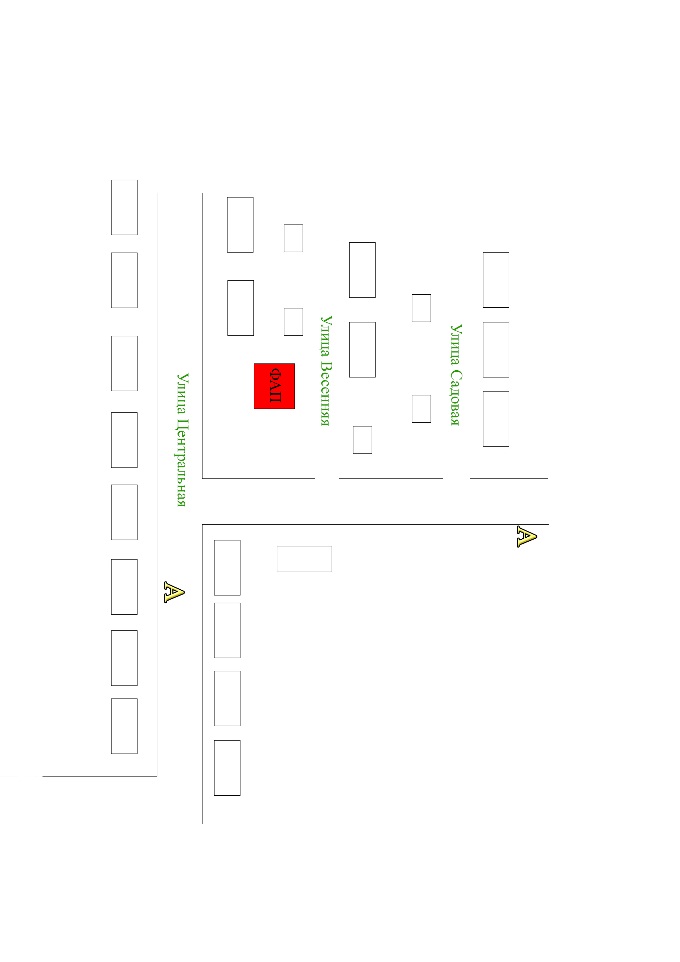 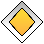 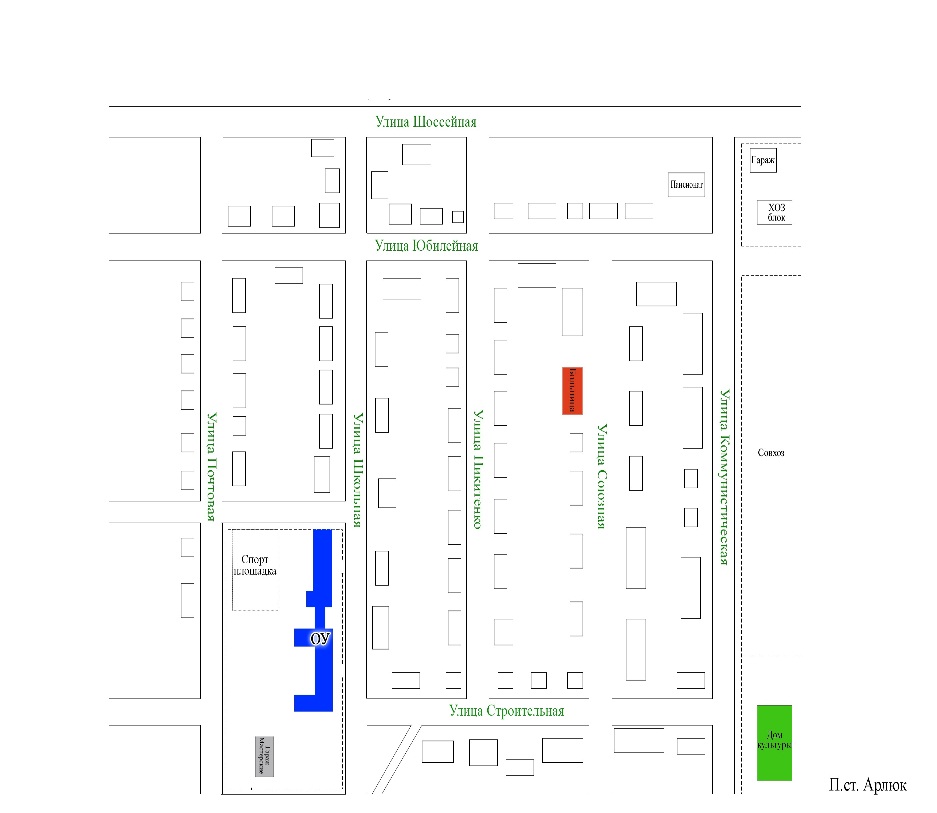 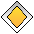 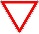 			- маршрут движения автобуса                    - движение по трассе                    - место посадки\высадки детей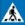 Маршрут движения автобуса до образовательного учрежденияАрлюк – Черный падун- Арлюк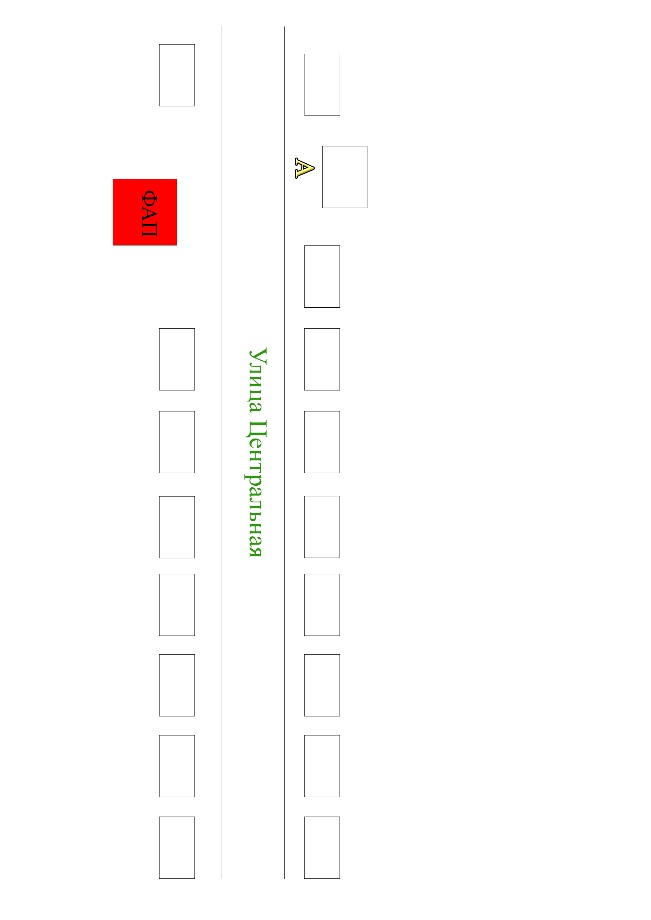 		  - маршрут движения автобуса                    - движение по трассе                    - место посадки\высадки детейМаршрут движения автобуса до образовательного учрежденияАрлюк – Линейный - Арлюк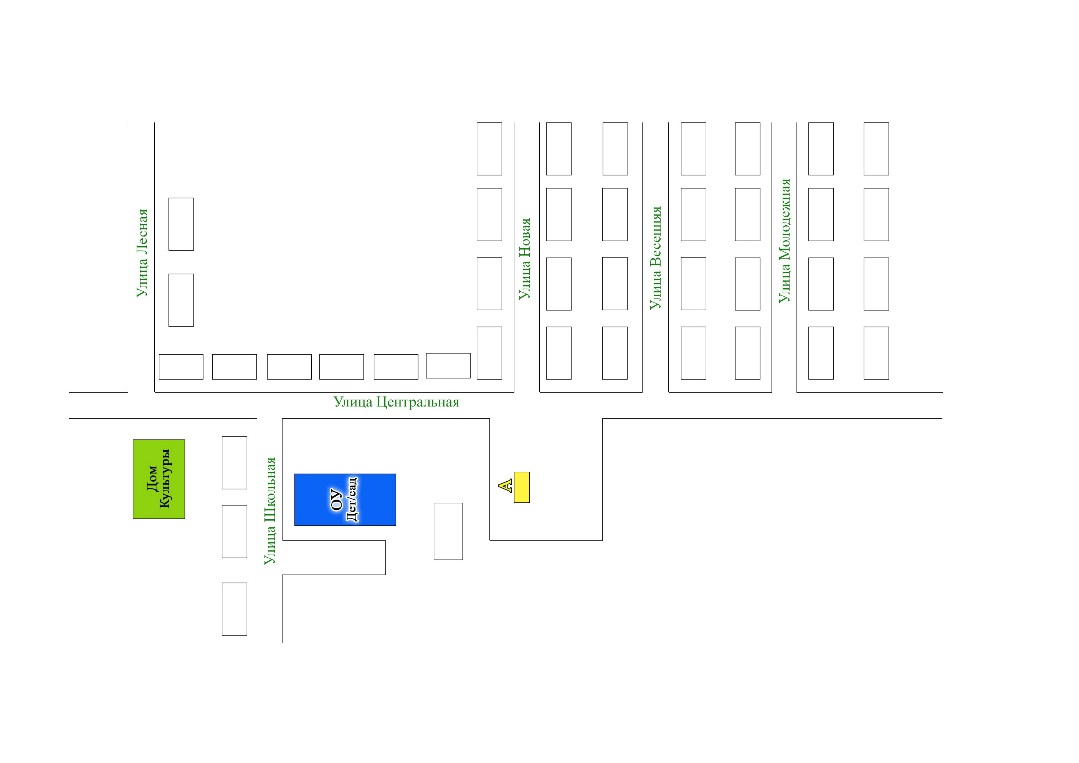 	                  - маршрут движения автобуса                    - движение по трассе                    - место посадки\высадки детейМаршрут движения автобуса до образовательного учреждения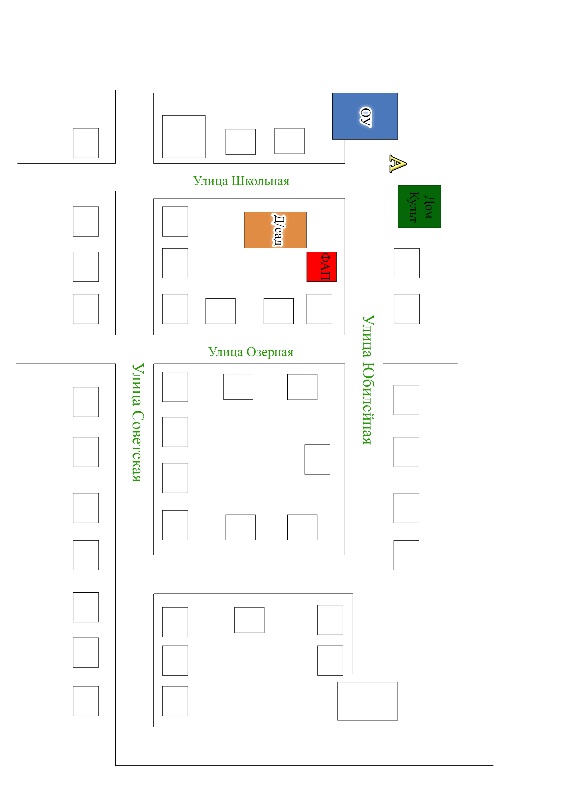 Арлюк – Поперечное – Линейный – Арлюк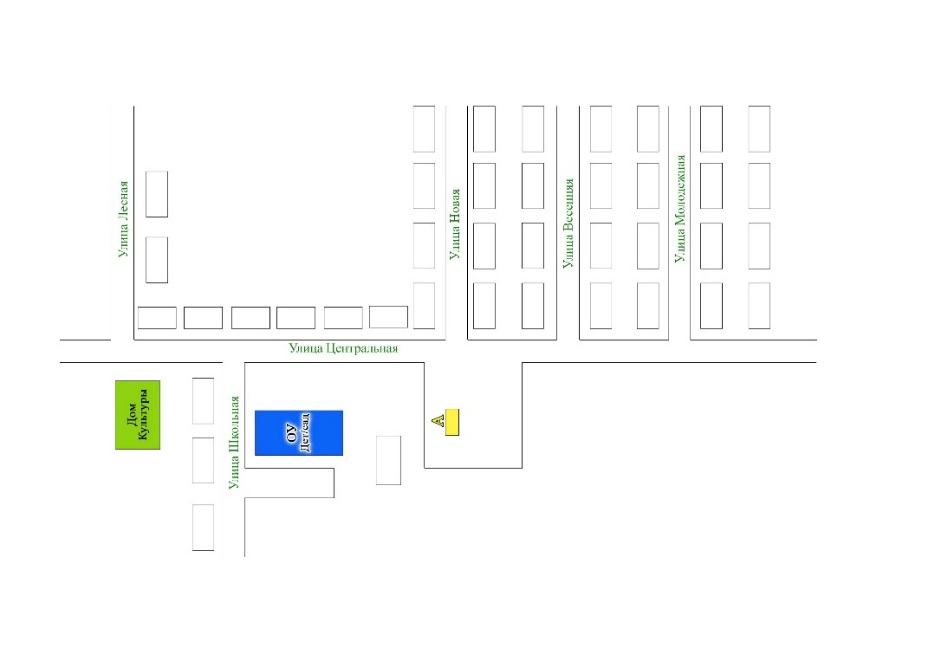 	                  - маршрут движения автобуса                - движение по трассе                - место посадки\высадки детей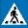 Рекомендации к составлению схемы маршрута движения автобуса до образовательного учрежденияНа схеме указываются населенные пункты, через которые следует автобус образовательного учреждения, оборудованные места остановок для посадки и высадки детей в каждом населенном пункте и в иных местах по маршруту движения автобуса; непосредственно населенный пункт, где расположено образовательное учреждение.На схеме указывается безопасный маршрут следования автобуса образовательного учреждения из пункта А в пункт В, а также обозначены:- жилые дома населенных пунктов;- здание образовательного учреждения;- автомобильные дороги;- дислокация существующих дорожных знаков на пути следования автобуса образовательного учреждения;- пешеходные переходы, пересекающие проезжую часть маршрута движения автобуса образовательного учреждения;- другие технические средства организации дорожного движения на маршруте движения автобуса образовательного учреждения.Дополнительно, при наличии трудных (опасных) участков дорог по пути следования автобуса, представляется целесообразным давать их подробное описание с рекомендациями по безопасному преодолению. Кроме того, рекомендуется дополнять паспорт фотоматериалами с изображением таких участков, а также с изображениями остановочных пунктов и мест ожидания.В случаях, когда осуществляется перевозка детей специальным транспортным средством на экскурсии, спортивные соревнования, в детские оздоровительные лагеря, к месту сдачи государственной аттестации и единого государственного экзамена, Паспорт безопасности маршрута движения автобуса образовательного учреждения дополняется соответствующими схемами дополнительных маршрутов движения специального транспортного средства (автобуса).Безопасное расположение остановки автобуса у образовательного учрежденияп.ст.Арлюк                                       - движение детей и подростков к месту посадки\высадки                         - место посадки\высадки детей и подростков                         - движение школьного автобусаРекомендации к составлению схемы расположения остановки автобуса у образовательного учрежденияНа схеме указывается подъезд в оборудованный «карман» или другое оборудованное место для посадки и высадки детей из автобуса у образовательного учреждения, и дальнейший путь движения автобуса по проезжей части, а также безопасный маршрут движения детей (обучающихся, воспитанников) от остановки автобуса у образовательного учреждения.На схеме обозначены:жилые дома района расположения образовательного учреждения;здание образовательного учреждения;ограждение территории образовательного учреждения (при наличии);автомобильные дороги.«СОГЛАСОВАНО»Глава  Администрации  Арлюкской  сельской территории__________Пилипушко О.Н.«___»___________2013 г. «СОГЛАСОВАНО»Начальник ОГИБДД МО МВД России «Юргинский» майор полиции_____________Давыдов Д.С.«___»________2013г.«УТВЕРЖДАЮ»Директор МБОУ «Арлюкская средняя общеобразовательная школа»  ___________ СамойленкоО.В.«___»_______ 2013г.    Фамилия, имя, отчество, телефон Дата принятия на работуСтаж вождения ТС категории DДата предстоящего медицинского осмотраПериод проведения стажировкиСроки повышение квалификацииДопущенные нарушения ПДД / в том числе через «Глонасс»Солдатов Иван Владимирович8-923-511-17-8915.07.199429 (с 1984г)2015 годУтукин Александр Иванович8-903-909-15-9609.05.201329 (с 1984)2016 год